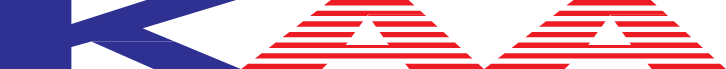                               KOREAN AMERICAN ASSOCIATION SEAL BEACH LEISURE WORLD                                                                                    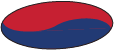                                                                               (www.lwsb.com/kaa)제63호    LWSB한인회소식(LWSB Korean-American Association News)                       2021.10.1                                    1. Booster shot 소식 405 다리 넘어 CVS 약국(랄프스 앞)  Flu shot(LW  Optum Care에서는 14일 실시)과 코로나Booster shot을 함께 맞을수 있습니다.  On Line예약도 가능하고  Walk in(선착순)도 가능합니다.  필요한 서류는 운전면허증, 사진 ID, Medicare card  코로나 1차 2차 접종 증명 만 제시 하면 됩니다. 65세 이상의 기저질환에 대해서는 일언 반구도 질문 안 함니다2.  GRF Recreation Department 에서 알리는 소식 각 club대표님, 한인회 이사님들께  - Recreation 부서의 Kathy가 보낸 E mail에 의하면, 사전 연락 없이 모임을 중단하는 사례가 있다고 합니다.모임의  준비를 위해 테이블. 의자 기타 설비를  용역 회사의 직원들이 설치하고  또 제거를 하는데 불필요 한 인력과 시간을 낭비 하고 있다고 합니다.모임을 취소 할 경우에는  반듯이  e- mail로kathyt@lwsb.com로Club 명칭과 시간. 요일. 장소(CH?. Room?)로 일주일 전에 연락 해주기를 바라고  있습니다.위의 규정을 위반하는 club은 앞으로의 모임 예약이 취소되는 조항에  해당된다고 합니다. (변영철  요약 및 번역)3. HMO 회사 변경으로 매월 $125씩 혜택 받을수 있다      내년 2022년의 건강Plan=HMO 보험회사들  중      (1) Wellcare  (2) Scan  (3) Central  (4) Brand New Day 이상 4개의 HMO 회사     에서는 매월 1인당 ‘ $125 씩 give back plan ‘ 을 취급하는데 매월 받는 SS      check에 합산 되어 받는 혜택을 받게 된다고 합니다.(Agent와 상의하세요) 4. 시니어건강생활 가이드북(Senior Resource Guide 2021-2022: 소망소사이어티 발간) 비매품을 조욱장 현 회장께서 구입 한인회에 기증하였습니다 이책자는  시니어들이 필독하고 알어 둬야 할 내용 제1장 체크리스트,  제2장 주거, 제3장 의료보험,  제4장 소셜시큐리티,  제5장 법율상식,  제6장 노인성 질환,   제7장 알츠하이머,  제8장 중증  환자 주거,  제9장 도움이 서비스,  제10장 호스피스,  제11장 장례,  부록-한인의료인 리스트  정보가 가득 실린  시니어 가이드북  입니다 한인회 임원회는 기증 받은 책자를  우선적으로 2021회비를 내신 정 회원들에게 2021년 12월 2째 목요일 한인회 총회의 때 한가정당 한부씩 드릴 예정입니다 .이책자는 비매품인데 거래하시는 기관에서도 구할수가 있겠습니다5. COVID-19와 변종 바이러스의 기승요즘 실내 활동이 제한되어 많은 한인들이 야외에서 운동하며 즐기는데, 주민들에게 피해가 되는 경우가 많이 발생합니다.  그리고 반듯이 Mask를 착용하세요 마을에서 걷기 운동을 하면서 전화로 큰 소리로 대화를 하거나 라디오나  U 튜브를 틀어서 이른 아침에는 특히 주민들이 취침에 방해가 된다고 불평들을 합니다.  6. 새로 이사 들어 오신 한인들로 부터2021년판 한인전화부에 등재될 자료(성명,   주소,전화번호 등)를 수집 하고 있습니다.    지난 2년 사이(COVID -19 동안)  많은 한인가정이 입주 하셨는데 모든 모임의    중단으로  자료 수집 및 정보교환의 길이 막혔고  정지된 상태입니다.   2021년 한인 전화번호부에 필요한 자료는 한영 성명과 전화번호 그리고 Aprt#    Mutual# 입니다. 위의 내용을  기재하여 보내실곳: wonsik Ryu 1850 Sunningdale   Rd 27-B Seal Beach, CA 90740   : e-mail:wonsikryu103@gmail.com주: 회비를 아직 납부하지 않은 회원은 모이는 날의 혼잡을 피하기 위하여  미리 미리 납부 하여     주시기 바랍니다. 2021년 회비 납부 하신분은 소망소사이어티 발간 “시니어 가이드 북”(비매픔     $100이상의가치)  을 무료로 한인회 년말 총회에서 증정 예정입니다.       회비 우편 송금은 Pay to order : KAA      보낼곳은 : Won S Ryu,  1850 Sunningdale Rd, 27-B Seal Beach CA 90740 입니다.       문의/연락은 : e-mail:wonsikryu103@gmail.com 혹은 전화 714 982-7793.   7.  한국식품점 시장보기 :    Garden Grove 지역 및 아리랑 마겟 시장 보기는 매주 목요일 10:30 야외 극장 주차장 에서 Pickup    하고 오후 1:30분에 돌아 옵니다      LW 한인회 정회원 과 한미노인회 회원은 시장 보기에  참여 할수 있습니다       연락 전화 714 982 7793 (유원식)   8. 무료 식품 및 생필품  안내 (2021년 12월 말까지)   (1)  10월5, 12, 19, and 26,  2021(화요일)  오후 1:00PM –2:00PM Los Alamitos Community Center         10911 Oak Street,   Los Alamitos CA 90720 에서 Los Alamitos City 주관 Sponsored by Second        Harvest Food Bank and Feeding America식품과 생필품을 무료로 선착순으로 배급 합니다.  (2)  매주 화요일 오전 11시부터 12시까지Seal Beach North Community Center(가는 길: 405 I         넘어 Lampson 지나 St Cloud 에서 LT North로 가다가 FM Bank 다음 건물)에서 Program         신청서를 내시면 냉동된 Lunch set 6일분을 줍니다.  (3)  한미노인회 주차장 애서는 10월 12일 (화)  9-11am OC Food bank 후원으로 식품을 배급합니다 9.   무료 Medical 및 공공통역 :       동시통역사의 도움이 필요하시면  일주일 전에 연락, 예약하시기 바랍니다.       테리사 황선우 전화 714 563-030310. 공중파 CGN TV 소식:      “ KBS WORLD 44.8  와 같이 CGN TV 도 44.9 로 방송되고 있습니다 “               회장  조 욱장                           이사장    변 영철